Torek, 5. 5. 2020MAT: PREVERJANJETudi danes boš preveril svoje znanjeOdpri si DZ ter reši preverjanje na  strani 81.Rešeno mi  pošlji na mojo e-pošto.Ko dobiš popravljeno, naredi popravo, če je potrebno.NIT: Navodila za ocenjevanje izdelkaV sredo se bomo preko Zooma dogovorili o ocenjevanju izdelka.Dobimo se ob 10.oo uri.NIT: GORENJEGorivo potrebuje za gorenje kisik. Pri gorenju pa se sprošča toplota.Spomni se razlage pri zadnji uri, ki ponazarja to, kar sem v prejšnjem stavku napisala.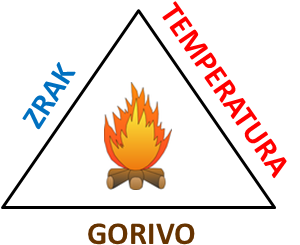 Pri gorenju se sprošča energija v obliki toplote in svetlobe. Nastaja dim, v katerem sta vodna para, ogljikov dioksid in trdni delci. Če so v gorivu še snovi, ki ne zgorijo, nastane še pepel. 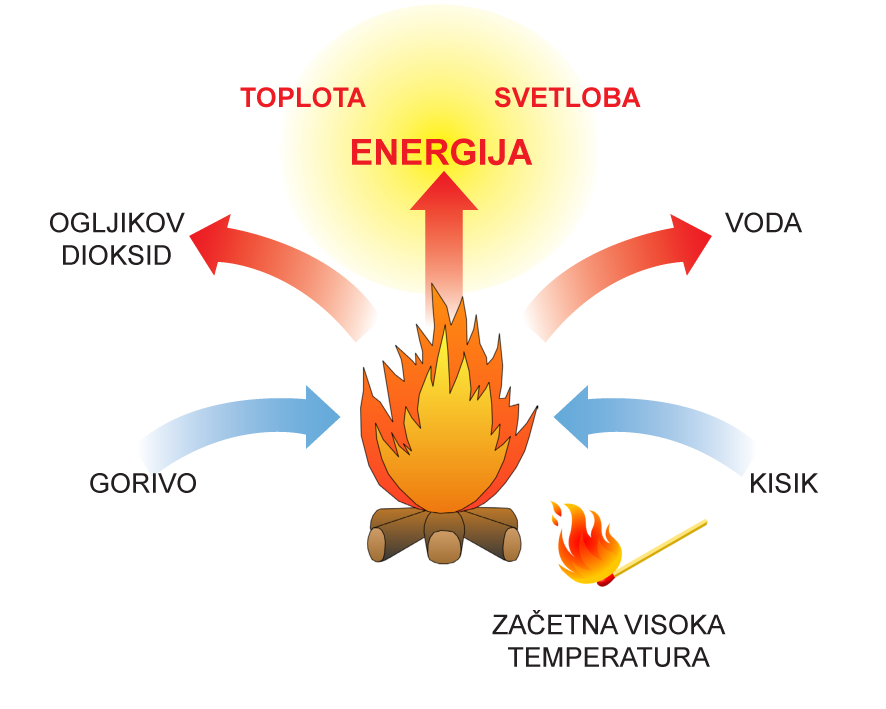 Torej, ko zakurimo gorivo, pri tem pa nastaja energija-TOPLOTA,Ogenj potrebuje kisik, saj bi sicer ugasnil.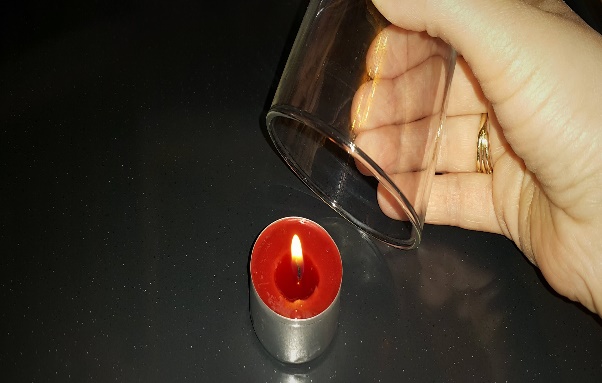 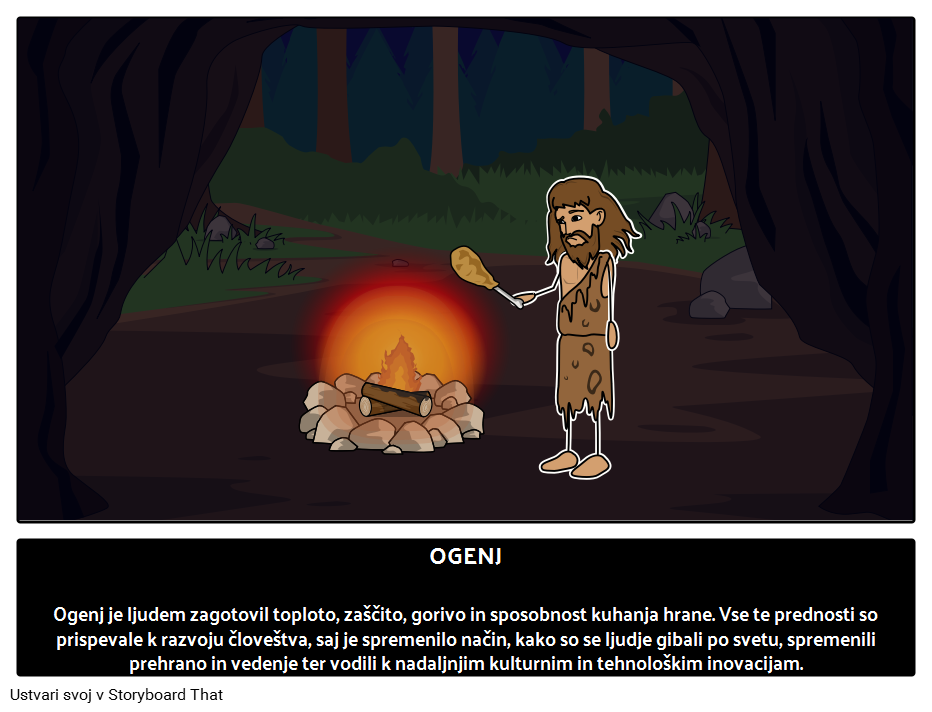 Zakurimo lahko z različnimi GORIVI.  V spodnjo tabelo boš zapisal čim več različnih GORIV. Pomagaš si lahko tudi z učbenikom.V zvezek napiši naslov GORIVA, nato pa preriši tabelo in jo dopolni.Dragi učenec-ka,Natančno preberi navodila.  Kar ne boš razumel-a, mi sporoči kot si navajen-a na e-pošto ali na našem srečanju preko ZOOM-a. Začeli bomo s preverjanjem snovi, ki se jih je nabralo kar nekaj.Vse, kar ne bo šlo bomo razložili na ZOOM-u in kot vedno, nam bo tudi tokrat uspelo.Pomembno je le, da opraviš svoje delo in javiš takoj, ko ti nekaj ne gre.Lepo bodi,Tvoja učiteljica Mojca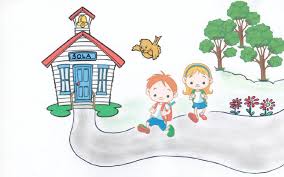 GORIVOZa kaj ga uporabljamo?LESPEČ, KAMIN..KEROZINLETALSKO GORIVO